Vacature									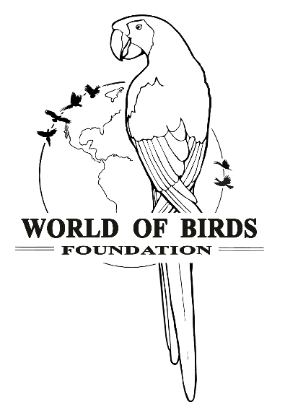 Medewerker dierverzorgingOmschrijving van het bedrijfOmschrijving van de functieResultaat gebiedenBenodigde persoonlijke eigenschappen / competentiesOpleidingseisenVereiste werkervaringReagerenFunctietitel:Medewerker dierverzorgingLocatie:World of Birds foundation te EricaAfdeling:DierverzorgingUren per week:24 tot 36 uur World of Birds foundation is een stichting die uitheemse vogels opvangt. Met soortbehoud en educatie als doelstellingen.Het vogelbestand, ongeveer 1800 vogels, bestaat uit zeer veel verschillende en bijzondere soorten.World of Birds neemt deel aan internationale kweekprogramma’s in samenwerking met diverse dierentuinen.Als dierverzorger bij WoB ben je o.a. verantwoordelijk voor:  De voer- en watervoorziening van de vogels.Schoonmaakwerkzaamheden, meedenken en uitvoeren acties t.b.v gedragsverrijking en stimulatie natuurlijk gedrag.Observeren van de vogels en het inrichten van de verblijven. Dit alles onder leiding van de dagverantwoordelijke.Samenwerken met medewerkers, vrijwilligers en stagiairesAccurate en efficiënte verzorging van de dieren met oog voor de individuen.Controleren gezondheid van de dieren en rapporteren bijzonderhedenGoed observatievermogen, efficiënt, flexibel en een aanpakker tevens bereid in de weekenden te werkenGroot hart voor dieren en bij voorkeur woonachtig in de omgeving van EricaKennis van vogels is een pré MBO Dierverzorging niveau 3 of 4 afgerondErvaring in dierverzorging (bij voorkeur in een dierentuin) door werk of stage.Voor vragen over deze vacature kun je mailen naar: cisca.visser@worldofbirds.nlSolliciteren per e-mail, naar bovenstaand e-mailadres, met CV en referenties 